Obec Heřmánkovice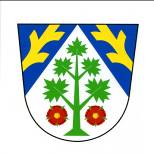 549 84 Heřmánkovice 215Tel., fax: 491 523 772E-mail: obec@hermankovice.czPozvánka na řádné jednání ZO č. 5 dne 4. února 2019, které se koná v budově obecního úřadu Heřmánkovice od 17:00PROGRAMUrčení ověřovatelů zápisuKontrola usneseníDoplnění, schválení programuMajetek obce – prodej pozemkové parcely v k.ú. HeřmánkoviceSchválení zastupitele pro pořizování územního plánu obceRůzné	Výsledky kontrolKonec období výkonu práce ředitelky Mš                                                                                       	       Jana Králová                                                                                                                                                                                                                     starostka Obce HeřmánkoviceVyvěšeno:	Sejmuto:	